Занимаемся дома!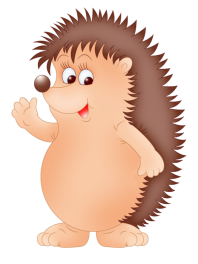 Музыкальные минутки - карантинки. Задачи:  Развитие музыкальной ритмичности;               Развитие музыкального восприятия;               Развивать музыкальную память;               Развивать коммуникативность1 Давайте поздороваемся: « Здрав-ствуй, Ё-жик! (Прохлопать в ладоши приветствие)Молодцы!А теперь тоже самое постучим кулачками, карандашами, и потопаем!                                                                                                      Здорово!2. Сядем с вами отдохнём. Вспомним, как фыркает ёжик?   Фыр -фыр –фыр! Пых, пых, пых! Здорово!3. Послушаем песенку про ёжика? Если понравится то подпеваем!https://www.youtube.com/watch?time_continue=13&v=2mfBjQlQSpo&feature=emb_logo4. А давайте вспомним знакомую песенку? https://www.youtube.com/watch?time_continue=2&v=QQ-KWRpdVE8&feature=emb_logoДобавьте движения, по желанию! Получилось? Молодцы. Пойте вместе с мамой Или папой, с сестрой или братом!!»5. Осталось попрыгать и повеселиться!!!Упражнение «Мячики»  https://www.youtube.com/watch?v=pcoTDh3RxdgНе забудьте попрощаться с Ёжиком! До встречи!